Certificate Of Participation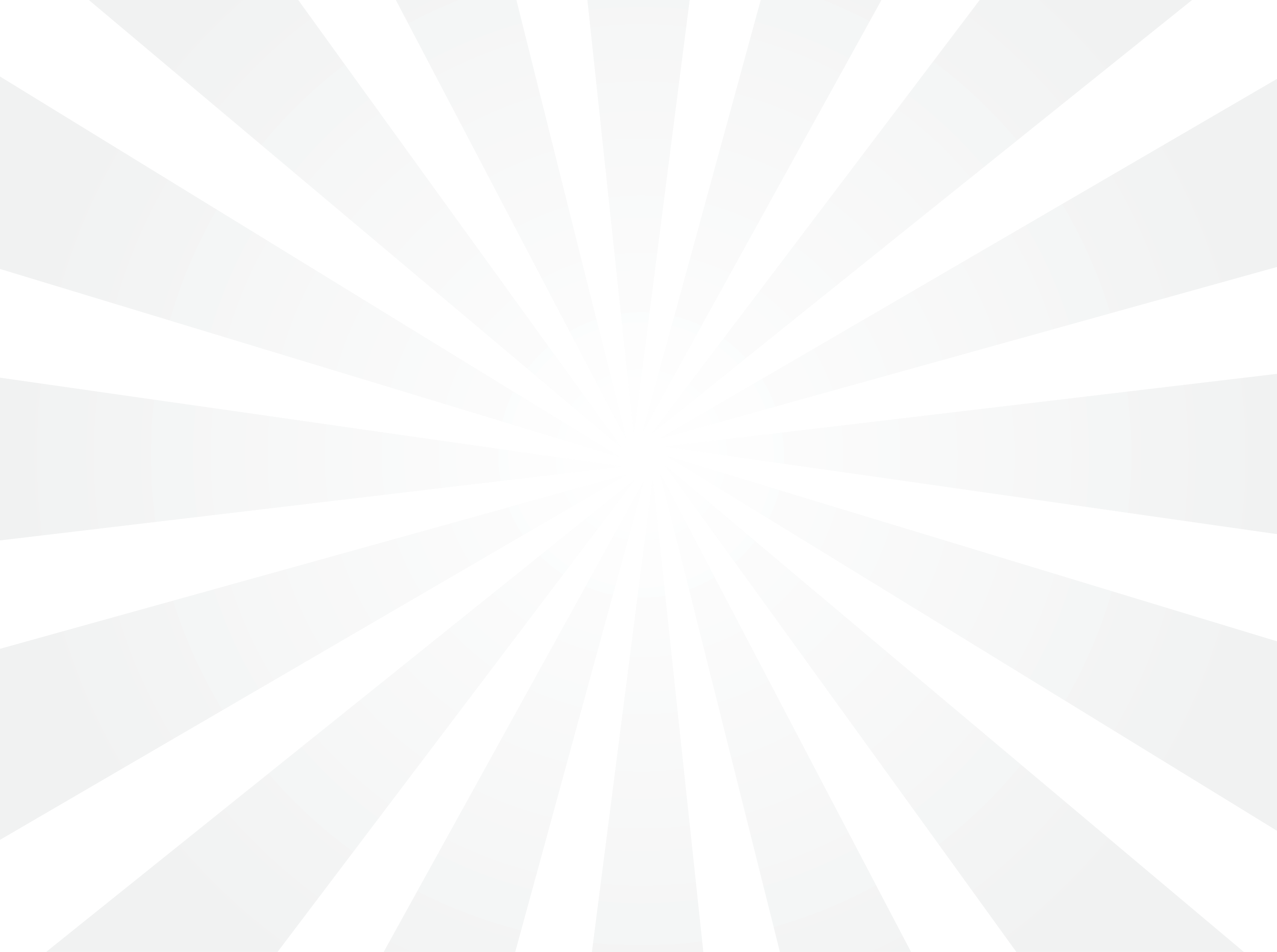 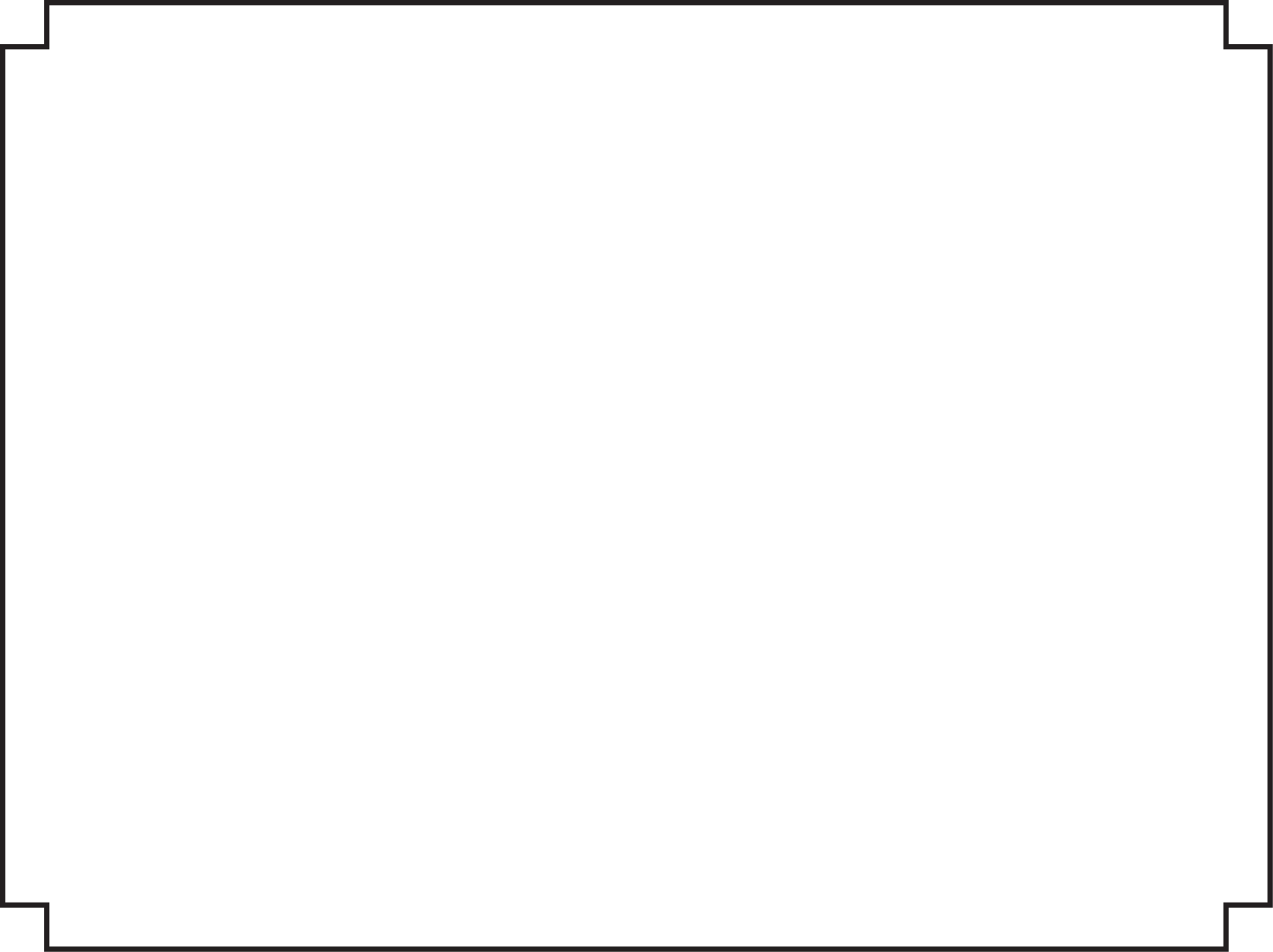 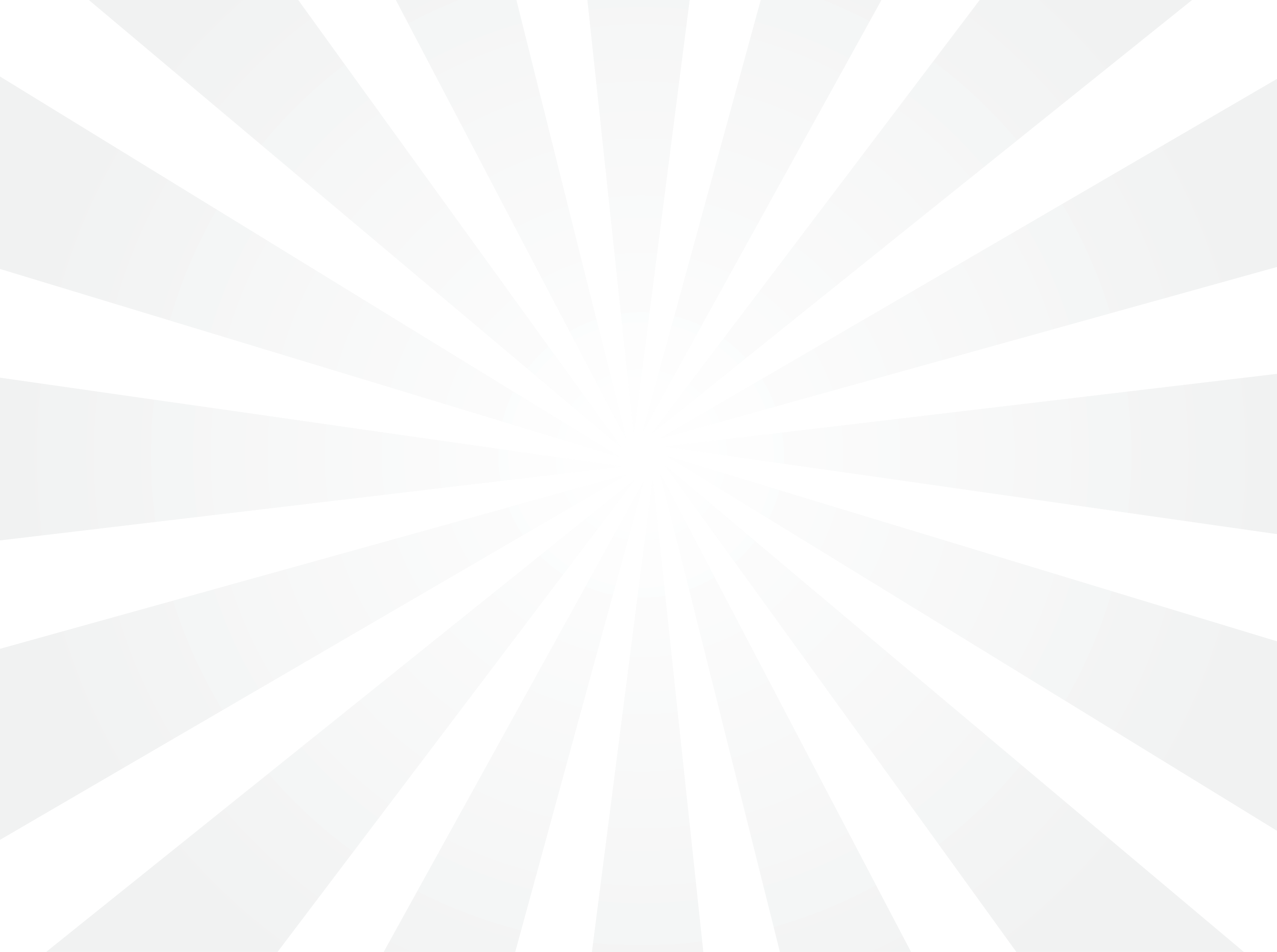 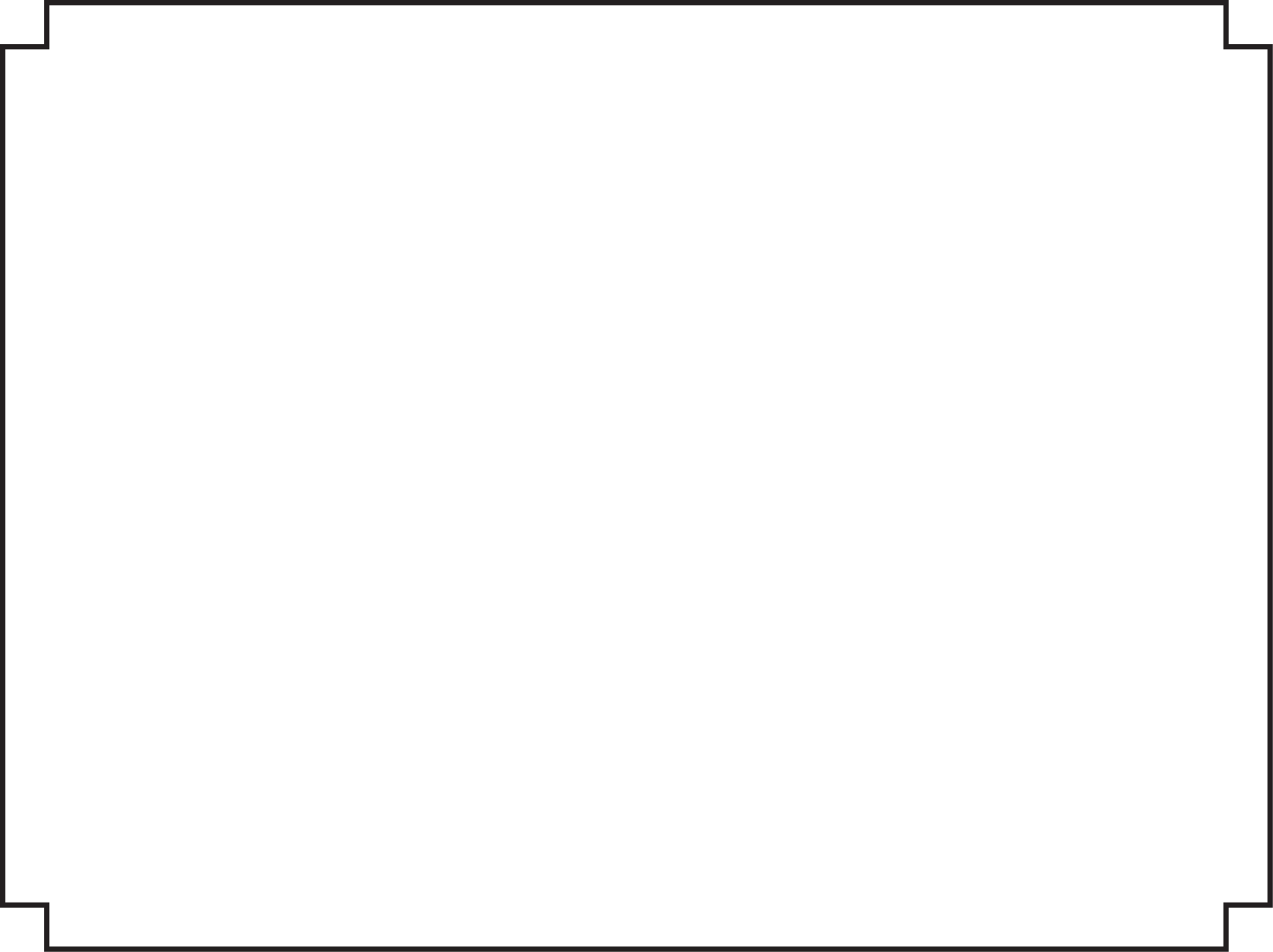 3RD Annual Kids’ Yoga Day